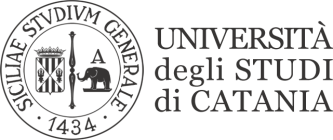                                                                SCHEDA  RICHIESTA TIROCINIOCOMPILARE IN OGNI SUA PARTE AL COMPUTER                                  Inviare tramite e-mail a sdsrg.tirocini@unict.itDATI ANAGRAFICICOGNOME E NOME:LUOGO E DATA DI NASCITA:RESIDENZA  Via	n.	CittàRECAPITO TELEFONICO: INDIRIZZO E-MAIL:DATI  ISCRIZIONE□ CORSO DI LAUREA :	□ I liv.	□ II liv□ Studente universitario – Matr.n.	Tirocinio finalizzato alla Tesi	□ SI	□ NO  □  I       □  II      □  III    anno      	□  in corso       □  fuori corso         DATI TIROCINIO (compilare secondo quanto indicato sul proprio piano di studi)	CFU di tirocinio che si intendono conseguire:Codice dell’insegnamento (Stage o Tirocinio):Data_ 	                                                                                                                                          FIRMAAZIENDE/ ENTI DI INTERESSE (indicare in ordine di preferenza)*EMAIL ENTE1 -2 -3 - Tutor didattico** : Tutor didattico** :